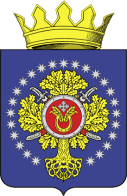 РОССИЙСКАЯ  ФЕДЕРАЦИЯУРЮПИНСКАЯ  РАЙОННАЯ  ДУМАВолгоградская областьР  Е  Ш  Е  Н  И  Е30 марта 2022 года		         № 18/301О внесении изменений в Положение о муниципальном дорожном фонде Урюпинского муниципального района, утвержденное решением Урюпинской районной Думы от 04 декабря 2013 года № 56/464         Рассмотрев обращение главы Урюпинского муниципального района о внесении изменений в Положение о муниципальном дорожном фонде Урюпинского муниципального района, утвержденное решением Урюпинской районной Думы от 04 декабря 2013 года № 56/464 «О создании муниципального дорожного фонда Урюпинского муниципального района», Урюпинская районная Дума РЕШИЛА:        1. Внести в Положение о муниципальном дорожном фонде Урюпинского муниципального района, утвержденное решением Урюпинской районной Думы от 04.12.2013 № 56/464 «О создании муниципального дорожного фонда Урюпинского муниципального района», следующие изменения:        1.1. раздел 2 Положения изложить в следующей редакции:«2. Порядок формирования дорожного фонда        2.1. Объем бюджетных ассигнований дорожного фонда утверждается решением Урюпинской районной Думы о бюджете Урюпинского муниципального района на очередной финансовый год и плановый период за счет:        2.1.1. Акцизов на автомобильный бензин, прямогонный бензин, дизельное топливо, моторные масла для дизельных и (или) карбюраторных (инжекторных) двигателей, производимые на территории Российской Федерации, подлежащих зачислению в бюджет Урюпинского муниципального района;        2.1.2. Субсидий из областного бюджета на формирование муниципального дорожного фонда Урюпинского муниципального района;        2.1.3. Субсидии из областного бюджета бюджетам муниципальных образований Волгоградской области на реализацию мероприятий в сфере дорожной деятельности;        2.1.4. Субсидии бюджетам муниципальных образований Волгоградской области на реализацию мероприятий, связанных с организацией освещения улично-дорожной сети населенных пунктов;        2.1.5. Иных межбюджетных трансфертов, передаваемых в бюджет Урюпинского муниципального района из бюджетов сельских поселений, входящих в состав Урюпинского муниципального района, на обеспечение передаваемых полномочий для осуществления и реализации мероприятий в сфере дорожной деятельности;        2.1.6. Безвозмездных поступлений от физических и юридических лиц, в том числе добровольных пожертвований, на финансовое обеспечение дорожной деятельности в отношении автомобильных дорог общего пользования местного значения;        2.1.7. Остатка средств фонда на 1 января очередного финансового года (за исключением года создания дорожного фонда).        2.2. Бюджетные ассигнования муниципального дорожного фонда, не использованные в текущем финансовом году, направляются на увеличение бюджетных ассигнований муниципального дорожного фонда в очередном финансовом году.        2.3. Объем бюджетных ассигнований дорожного фонда подлежит корректировке в текущем финансовом году с учетом фактически поступивших в бюджет Урюпинского муниципального района доходов путем внесения в установленном порядке изменений в бюджет Урюпинского муниципального района и (или) сводную бюджетную роспись бюджета Урюпинского муниципального района.»;1.2. раздел 3 Положения изложить в следующей редакции:«3. Порядок использования средств дорожного фонда        3.1. Средства дорожного фонда направляются на:        3.1.1. Содержание и ремонт действующей сети автомобильных дорог общего пользования местного значения и искусственных сооружений на них;        3.1.2. Проектирование, строительство (реконструкцию) и капитальный ремонт автомобильных дорог общего пользования местного значения и искусственных сооружений на них;        3.1.3. Проведение проектно-изыскательских работ в области дорожной деятельности;        3.1.4. Приобретение дорожно-строительной, иной техники и оборудования к нему, необходимой для осуществления дорожной деятельности;        3.1.5. Предоставление иных межбюджетных трансфертов бюджетам поселений с целью проведения дорожной деятельности в отношении дорог местного значения поселений;         3.1.6. Предоставление иных межбюджетных трансфертов бюджетам поселений с целью текущего содержания специальной дорожной техники;        3.1.7. Организацию освещения улично-дорожной сети населенных пунктов;        3.1.8. Реализацию прочих мероприятий, необходимых для развития и функционирования сети автомобильных дорог общего пользования местного значения.        3.2. Главный распорядитель средств дорожного фонда утверждается решением Урюпинской районной Думы о бюджете Урюпинского муниципального района на очередной финансовый год и плановый период.».        1.3. Приложение к Положению о муниципальном дорожном фонде Урюпинского муниципального района изложить в следующей редакции:                                                                                             «Приложение                                                                                   к Положению о муниципальном дорожном                                                                                фонде Урюпинского муниципального района Сметадоходов и расходов муниципального дорожного фондаУрюпинского муниципального района        2. Направить настоящее решение главе Урюпинского муниципального района для подписания и опубликования в установленном порядке.        3. Настоящее решение вступает в силу со дня его опубликования в информационном бюллетене администрации Урюпинского муниципального района «Районные ведомости».Председатель 			                                ГлаваУрюпинской районной Думы 	   Урюпинского муниципального района                         Т.Е. Матыкина				             А.Ю. Максимов№ п/пНаименование показателейСумма (тыс. руб.)123ДОХОДЫ - всего:в том числе:а)Остаток средств фонда на 1 января очередного финансового годаб)Средства бюджета Урюпинского муниципального района в размере прогнозируемых поступлений от:акцизов на автомобильный бензин, прямогонный бензин, дизельное топливо, моторные масла для дизельных и (или) карбюраторных (инжекторных) двигателей, производимые на территории Российской Федерациидоходов от использования имущества, входящего в состав автомобильных дорог общего пользования местного значенияпередачи в аренду земельных участков, расположенных в полосе отвода автомобильных дорог общего пользования местного значениябезвозмездных поступлений от физических и юридических лиц, в том числе добровольных пожертвований, на финансовое обеспечение дорожной деятельности в отношении автомобильных дорог общего пользования местного значенияденежных средств, поступающих в местный бюджет от уплаты неустоек (штрафов, пеней), а также от возмещения убытков муниципального заказчика, взысканных в установленном порядке в связи с нарушением исполнителем (подрядчиком) условий муниципального контракта или иных договоров, финансируемых за счет средств дорожного фонда, или в связи с уклонением от заключения таких контрактов или иных договоровплаты по соглашениям об установлении частных сервитутов в отношении земельных участков в границах полос отвода автомобильных дорог общего пользования местного значения в целях строительства (реконструкции), капитального ремонта объектов дорожного сервиса, их эксплуатации, установки и эксплуатации рекламных конструкцийплаты по соглашениям об установлении публичных сервитутов в отношении земельных участков в границах полос отвода автомобильных дорог общего пользования местного значения в целях прокладки, переноса, переустройства инженерных коммуникаций, их эксплуатацииплаты за оказание услуг по присоединению объектов дорожного сервиса к автомобильным дорогам общего пользования местного значенияплаты за выдачу органом местного самоуправления специального разрешения на движение по автомобильной дороге транспортного средства, осуществляющего перевозки опасных, тяжеловесных и (или) крупногабаритных грузовсубсидий из областного бюджета на формирование муниципального дорожного фонда Урюпинского муниципального районасубсидии из областного бюджета бюджетам муниципальных образований Волгоградской области на реализацию мероприятий в сфере дорожной деятельностисубсидии бюджетам муниципальных образований Волгоградской области на реализацию мероприятий, связанных с организацией освещения улично-дорожной сети населенных пунктовиных межбюджетных трансфертов, передаваемых в бюджет Урюпинского муниципального района из бюджетов сельских поселений, входящих в состав Урюпинского муниципального района, на обеспечение передаваемых полномочий для осуществления и реализации мероприятий в сфере дорожной деятельностив)Иных поступлений, не противоречащих законодательству Российской Федерации и Волгоградской области2РАСХОДЫ - всего:в том числе:а)содержание и ремонт действующей сети автомобильных дорог общего пользования местного значения и искусственных сооружений на нихб)проектирование, строительство (реконструкция) и капитальный ремонт автомобильных дорог общего пользования местного значения и искусственных сооружений на нихв)проведение проектно-изыскательских работ в области дорожной деятельностиг)приобретение дорожно-строительной, иной техники и оборудования к нему, необходимой для осуществления дорожной деятельностид)предоставление иных межбюджетных трансфертов бюджетам поселений с целью проведения дорожной деятельности в отношении дорог местного значения поселенийе)предоставление иных межбюджетных трансфертов бюджетам поселений с целью текущего содержания специальной дорожной техникиж)организация освещения улично-дорожной сети населенных пунктовз)реализация прочих мероприятий, необходимых для развития и функционирования сети автомобильных дорог общего пользования местного значенияИТОГО: